Газета учреждена МБДОУ «Детский сад  № 127»  г. Дзержинска от января 1998 г.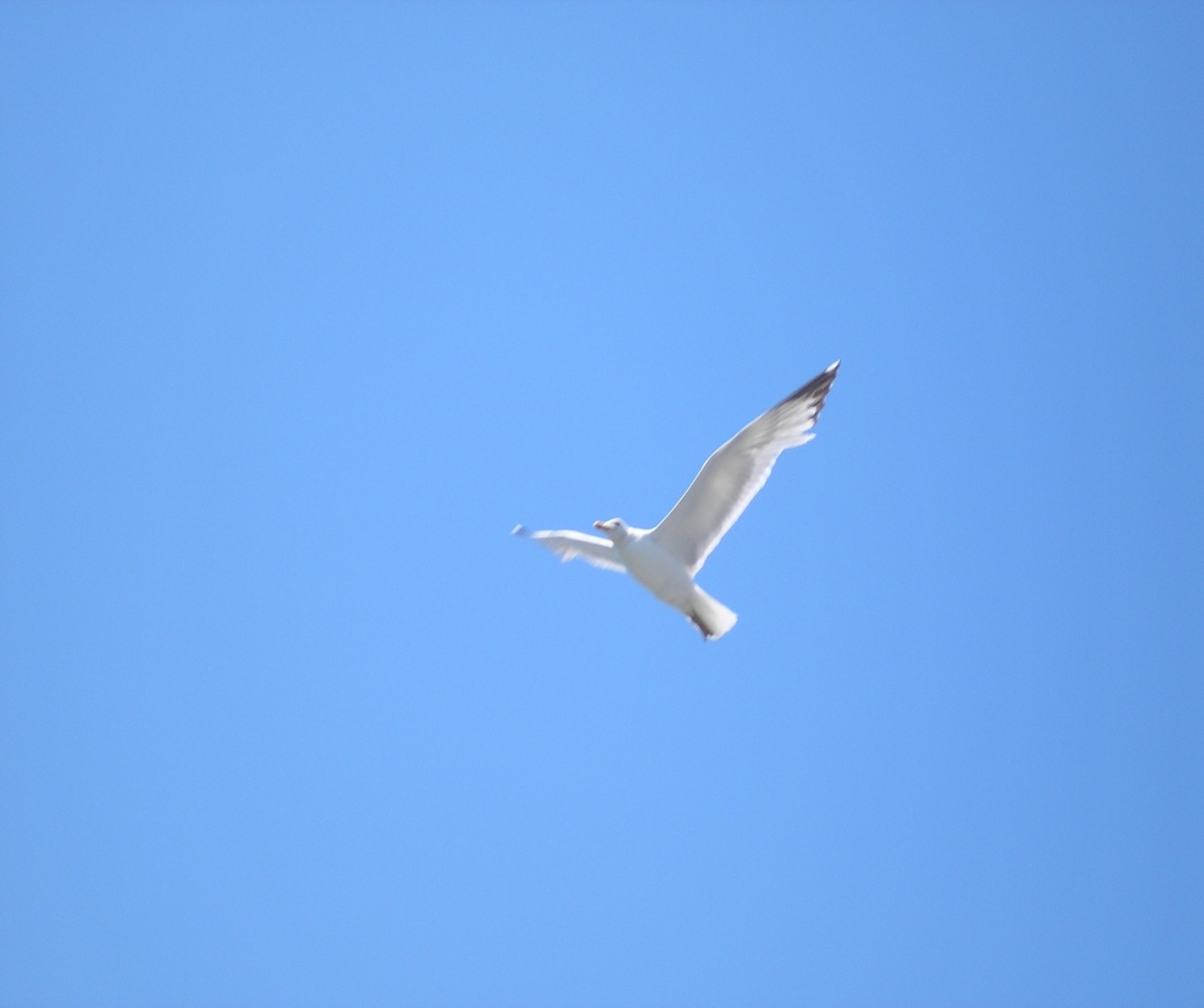                                                                                                                                                    ДЕКАБРЬ 2021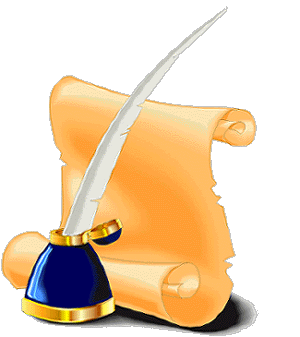 Сегодня в номере: Наши новости………………………….1-3    Рубрика «В группе весело живем»……..........……4Наши новости: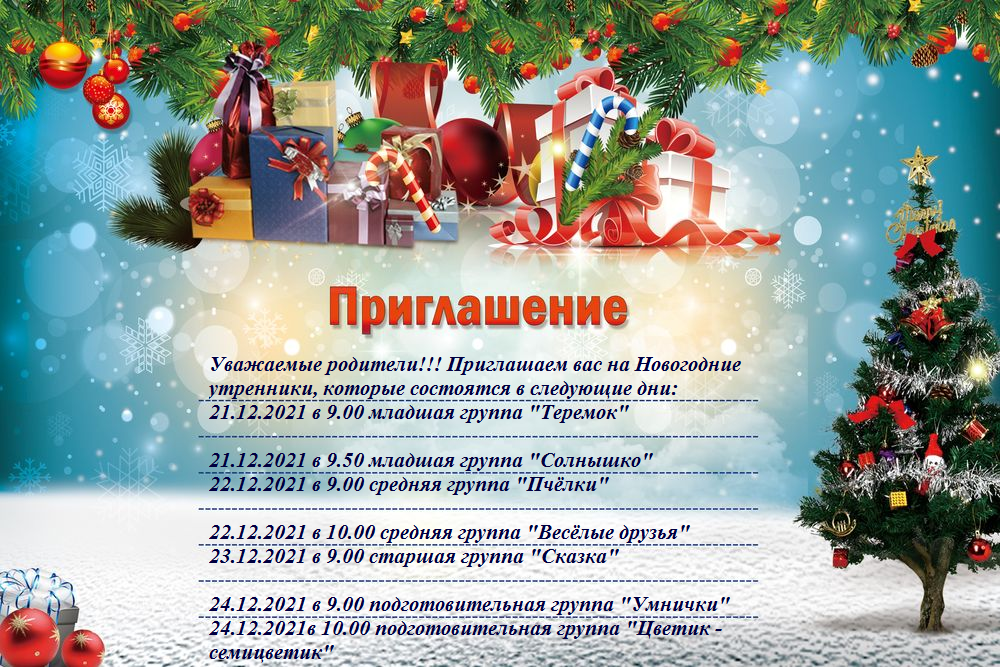 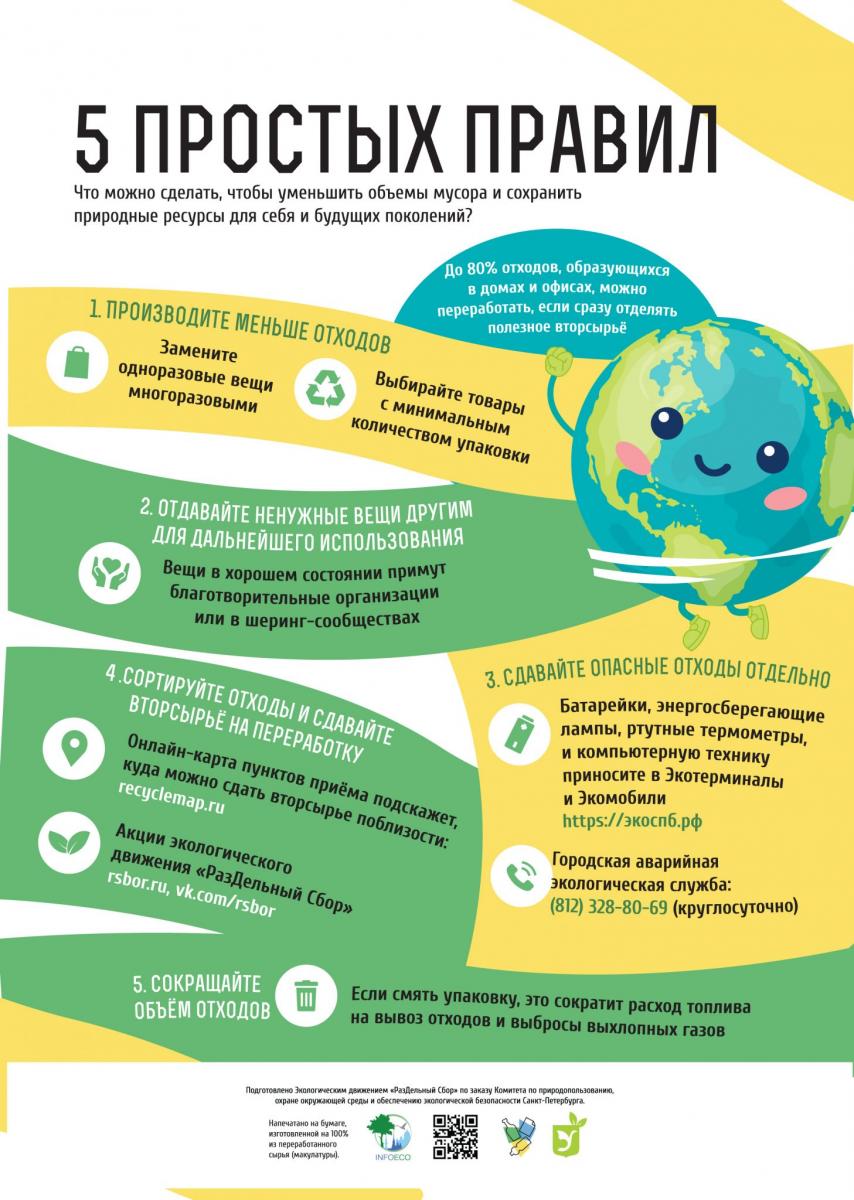 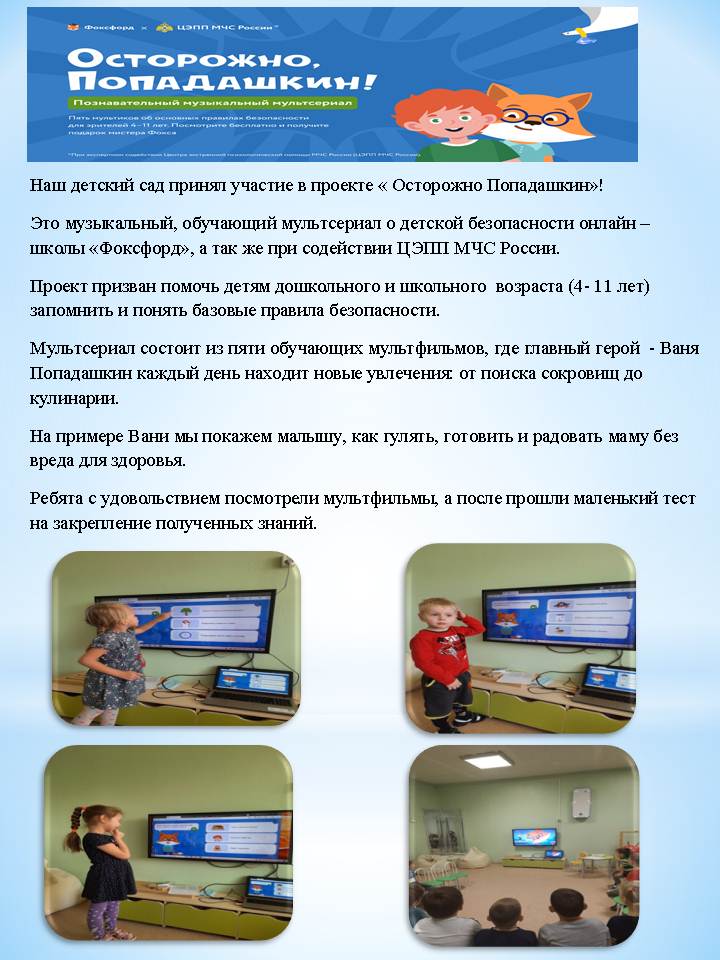 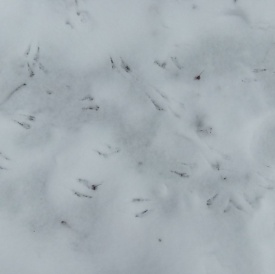 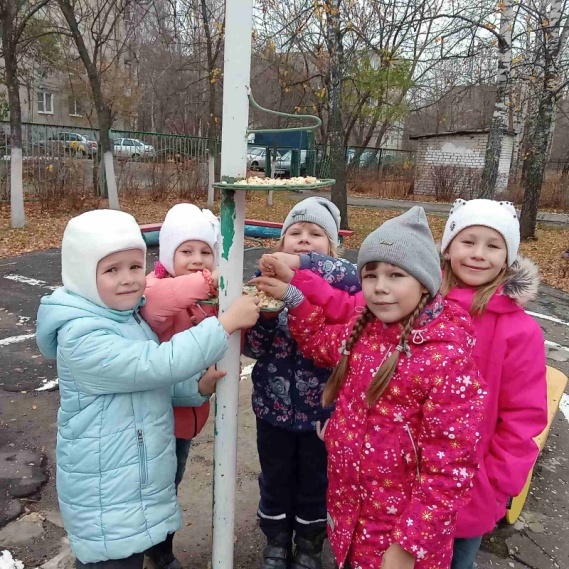 12 ноября отмечался экологический праздник «Синичкин день».В этот день в разных уголках нашей страны готовятся к встрече «зимних гостей»- птиц, остающихся на зимовку.Мы с детьми тоже решили не нарушать традицию. Подготовили кормушки, дети принесли много семяни круп.Когда узнали, что лучшее лакомство для синичек- сало, стали приносить и его.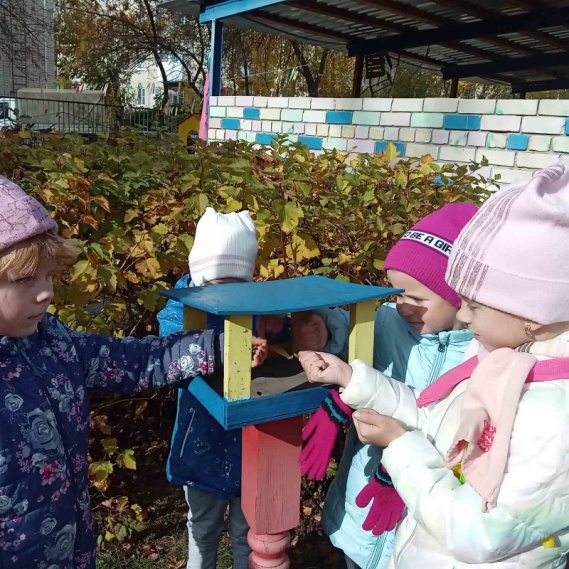 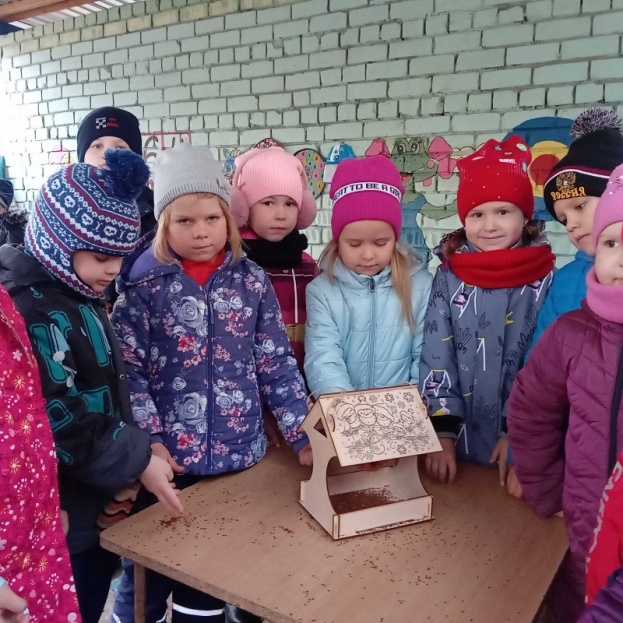 Мы вывесили на птичий столб кусочки сала и стали наблюдать.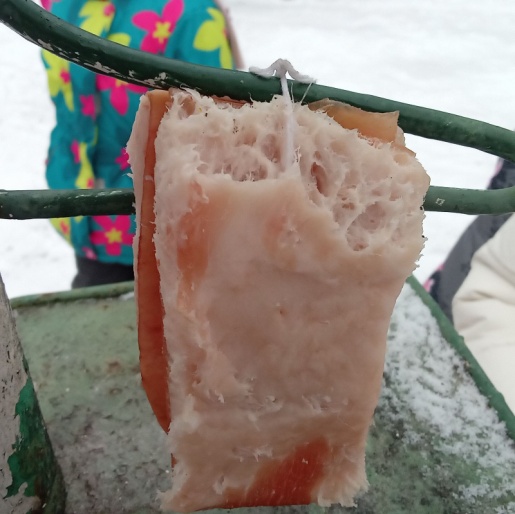 Во время прогулок птицы подлетали, но не задерживались надолго, их пугал шум ребят.Но подойдя поближе к нашим угощениям, мы увидели, что им «полакомились» гости.Дети были в восторге и от того, сколько тичьих следов мы обнаружили возле «птичей столовой», организованной нами.Выпуск подготовила: Цыбина И.Е.- воспитательМатериал для статей был подготовлен воспитателями: Улитиной Е.В. и Фоминой О.А.Экспертный совет: Сидорова З.А.- заведующий, Малинина В.В..- зам.заведующего по  ВМР,  Галактионова Е.А. -  педагог-психолог. 